         Kragujevac, ● N.Pašića 4. ●  Tel. 034 / 335-220,  335 -344 ●  fax  304-976    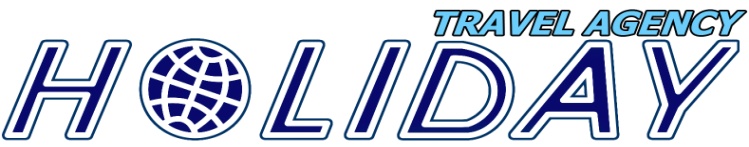          Novi Sad ● Žitni trg 9   ●   Tel:  021/47 37 137  ●   47 37 136                            booking@holiday.co.rs   ●  www.holiday.rs                              PIB:101578530 ● M.b: 07361491● Licenca OTP: 463 od 27.02.2010.    Valencia                     59th Congres Union           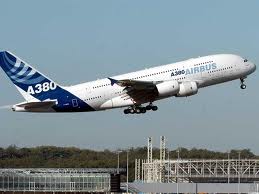        via Barsa                         Internationale des Avocats                      Valencia – Barcelona - Saragosa - Madrid – El Escorial - Dolina palih - Avila -Toledo         Termini :  26.10. - 05.11.  2015.                    1.dan  KRAGUJEVAC / BEOGRAD / NOVI SAD - TEMIŠVAR - VALENCIA            Transfer do aerodroma u Temišvaru: Iz Kragujevca u 07,30, Beograda u 10,00, (N.Sada 10,00). Poletanje u 17,40 (lokalno vreme). Dolazak u Valensiu u 19,45. Transfer do hotela. Slobodno veče. Noćenje.2.dan  VALENCIA Posle doručka panoramsko razgledanje grada: Stari deo grada, Plaza de la Reina, Katedrala, Oceanografski park, najveći u Evropi,Bio park...Slobodno vreme. Noćenje.3.dan   VALENCIADoručak. Kongresni program. Ceremonija otvaranja u 18,00. Noćenje.4.dan   VALENCIA  - BARCELONA                                                                 Doručak. Pre podne boravak na Kongresu. U 15,00 odlazak za  Barcelonu.Uveče dolazak. Smeštaj u hotel i noćenje.5.dan   BARCELONA                                                                         350 kmDoručak. U 9,00. Turistički obilazak Barcelone. Slobodno veče. Noćenje.6.dan   BARCELONA  Doručak.  Slobodan dan za individualni obilazak grada. Noćenje. 7.dan   BARCELONA - SARAGOSA (320) - MADRID (320)Doručak. Nastavak putovanja. Boravak u Saragosi 13,00 - 16,00h. Posle obilaska grada odlazak za Madrid.Smeštaj u hotel. Noćenje. 8.dan   MADRID  Doručak. Odlazak na panoramsko i pešačko razgledanje grada: Katedrala Almudena, Senat, Trgovi Sibelius, Kolon, trg Španije... Park Retiro, Kraljevska palata, Trg Major, ulica Gran Via, Trg Puerta del Sol. Slobodno posle podne. Predlažemo  posetu muzejima „Prado“ i „Reina Sofia“ (gde je prikazana Pikasova slika „Gernika“ (fakultativnu). Noćenje.9.dan   MADRID - EL ESKORIAL - DOLINA PALIH - AVILA - MADRIDRaniji doručak. Celodnevni izlet autobusom do El Eskoriala (Valle de los Caidos)– Poseta manastira San Lorenco i mauzoleja španskih kraljeva. Zatim ''Dolina palih'' i monumentalnog spomenik pomirenja i Bazilike, posvećene poginulim u građanskom ratu pod Frankovom vladavinom. Nastavak vožnje do Avile – srednjovekovnog grada pod zaštitom UNESCO-a, poznatog po gradskim zidinama, romanskim i gotskim crkvama. Uveče povratak u Madrid. Noćenje.10.dan    MADRID - (TOLEDO) - TEMIŠVARDoručak. Slobodno vreme za individualni obilazak do 17,15. Odlazak na izlet u Toledo - fakultativno. Transfer na aerodrom. Let za Temišvar u 20,00. Sletanje u 00,20 po lokalnom vremenu.11.dan    BEOGRAD(N.Sad) – KragujevacTransfer za Srbiju. Dolazak u Beograd (N.Sad) oko 03,00 i Kragujevac oko 05,00.CENA ARANŽMANA:   785 € plaćanje u din.                                                                          Doplata za 1/1 sobu:   270 € u din.1.dan  KRAGUJEVAC / BEOGRAD / NOVI SAD - TEMIŠVAR - VALENCIA            Transfer do aerodroma u Temišvaru: Iz Kragujevca u 07,30, Beograda u 10,00, (N.Sada 10,00). Poletanje u 17,40 (lokalno vreme). Dolazak u Valensiu u 19,45. Transfer do hotela. Slobodno veče. Noćenje.2.dan  VALENCIA Posle doručka panoramsko razgledanje grada: Stari deo grada, Plaza de la Reina, Katedrala, Oceanografski park, najveći u Evropi,Bio park...Slobodno vreme. Noćenje.3.dan   VALENCIADoručak. Kongresni program. Ceremonija otvaranja u 18,00. Noćenje.4.dan   VALENCIA  - BARCELONA                                                                 Doručak. Pre podne boravak na Kongresu. U 15,00 odlazak za  Barcelonu.Uveče dolazak. Smeštaj u hotel i noćenje.5.dan   BARCELONA                                                                         350 kmDoručak. U 9,00. Turistički obilazak Barcelone. Slobodno veče. Noćenje.6.dan   BARCELONA  Doručak.  Slobodan dan za individualni obilazak grada. Noćenje. 7.dan   BARCELONA - SARAGOSA (320) - MADRID (320)Doručak. Nastavak putovanja. Boravak u Saragosi 13,00 - 16,00h. Posle obilaska grada odlazak za Madrid.Smeštaj u hotel. Noćenje. 8.dan   MADRID  Doručak. Odlazak na panoramsko i pešačko razgledanje grada: Katedrala Almudena, Senat, Trgovi Sibelius, Kolon, trg Španije... Park Retiro, Kraljevska palata, Trg Major, ulica Gran Via, Trg Puerta del Sol. Slobodno posle podne. Predlažemo  posetu muzejima „Prado“ i „Reina Sofia“ (gde je prikazana Pikasova slika „Gernika“ (fakultativnu). Noćenje.9.dan   MADRID - EL ESKORIAL - DOLINA PALIH - AVILA - MADRIDRaniji doručak. Celodnevni izlet autobusom do El Eskoriala (Valle de los Caidos)– Poseta manastira San Lorenco i mauzoleja španskih kraljeva. Zatim ''Dolina palih'' i monumentalnog spomenik pomirenja i Bazilike, posvećene poginulim u građanskom ratu pod Frankovom vladavinom. Nastavak vožnje do Avile – srednjovekovnog grada pod zaštitom UNESCO-a, poznatog po gradskim zidinama, romanskim i gotskim crkvama. Uveče povratak u Madrid. Noćenje.10.dan    MADRID - (TOLEDO) - TEMIŠVARDoručak. Slobodno vreme za individualni obilazak do 17,15. Odlazak na izlet u Toledo - fakultativno. Transfer na aerodrom. Let za Temišvar u 20,00. Sletanje u 00,20 po lokalnom vremenu.11.dan    BEOGRAD(N.Sad) – KragujevacTransfer za Srbiju. Dolazak u Beograd (N.Sad) oko 03,00 i Kragujevac oko 05,00.CENA ARANŽMANA:   785 € plaćanje u din.                                                                          Doplata za 1/1 sobu:   270 € u din.Valencia je treći grad po veličini sa tpično mediteranskim temperamentom. Tokom 1957. godine, reka Turija je poplavila Valenciju i nanijela ogromne štete. Vlasti su odlučile da odobre projekat kojim će se skrenuti tok ove nepredvidive reke. Kao posledica toga, Valencia je dobila 350.000 M2 zemlje na kojoj su  izgrađeni parkovi, muzeji i drugi kulturni sadržaji. Većnica, palata Markes, žel.stanica su remek dela prohujalih vremena.U Barceloni sjajni spomenici graditeljsvta i kulture:Sagrada Familija, Pasio de Gracia, Kasa Mila, Dijagonal, "Kampo nou", trg Espanja, Montžuik, Rambla, Kolumbov spomenik, kvart Gotiko, Sv. Eulalia.... Slobodno popodne. Predlog obilazak parka Gueljo, muzeja Pikasa, akvarijuma, fondacija Miro..Saragosa glavni grad pokrajine na obalama reke Erbo.njenim pritokama u velikoj dolini sa raznovrsnim krajolicima, od pustinjskog do guste šume, livada i planina. Blizu bazilike na obali Ebra nalazi se gradska većnica Lonha,Katedrala Seo iz 14 veka sa muzejem tapiserija ruševine rimskog zidin, mavarsku Aldžaferiju Madrid   Glavni grad Španije sa više od 6 miliona stanovnika u širem području, dok u centralnom delu grada živi preko 3 miliona stanovnika. Grad lepe arhitekture i vrelih letnjih dana. Istorijski centar - plaza Mayor, Sunčana kapija-trg, Kraljevska palata, Senat......El Eskorial  Obilazak samostana remek dela arhitekture 16.veka (doba vladavine Filipa II.) i najveće građevine na Iberskom poluostrvu, vrta i grobnice kraljeva Španije. Zatim odlazak u 'Dolinu palih'. Katedrala i grob diktatora F.Franka ....Toledo Toledo je bio glavni grad Španije. Katedrala, kuća pretvorena u muzej u kojoj je živeo El Greko, Alkazar, muzej Vizigotske umetnosti, trg Zokodover, muzej Svetog Vinsenta grad crkvi, katedrale, džamije, sinagoge, dvorca Alkasara, palate Galiani, kapije sunca....ARANŽMAN  OBUHVATA :  - transfer do i od aerodroma kod Temišvara - let Temišvar – Madrid i Valencia - Temišvar- prevoz turističkim autobusom prema programu- noćenja sa doručkom: hoteli sa 3*:  Valencia (3), Barcelona (3), Madrid (3).- pratioca agencije i troškove organizacije 
- vodičke usluge lokalnih vodiča i kustosa  prilikom obilaska  €  na putovanju
  ARANŽMAN NE OBUHVATA:  - troškove taksa avio kompanije i transfera   koje iznose cca 90 eura i uključuju se u cenu   aranžmana 10 dana pre polaska- troškove medjunarodnog zdrav. osiguranja  - fakultativne programe i ulaznice- ostale ne pomenute usluge.USLOVI PLAĆANJA:- 30% pri rezervaciji, ostatak najkasnije 10  dana pre polaska na putovanje. Devizni deo u inostranstvu- kreditnim karticama poslovnih banaka.  Cena je garantovana samo za uplatu kompletnog  iznosa.  U suprotnom, garantovan je samo iznos  akontacije.  CENA: u eurima, plaća se po prodajnom kursu  Raifaisen banke  na dan uplate. Devizni deo na   putovanju.- Organizator zadržava pravo promene cena u slučaju promene tarife prevoza, kao i promene kursa valuta.- za realizaciju putovanja minimum 30 putnika  U slučaju nedovoljno prijavljenih putnika, otkazni rok je 10 dana pre  planiranog polaska.NAPOMENA Informacije o kongresu na: www.uianet.org Uz ovaj program važe opšti uslovi putovanja koje propisuje organizator putovanja, Agencija HOLIDAY, uskladjen sa standardima koje propisuje YUTA. Putnik u svoje i ime svojih saputnika potpisom Prijave - Ugovora  potvrdjuje da je upoznat  sa  opštim uslovima putovanja agencije Holiday.Fakultativa paket:  El Eskorijal - S.Lorenco,  Dolini palih h Bazilika   i Avila -  Katedrala        -   prevoz, ulaznice i vodič                            40 €-  Toledo - Katedrala  prevoz, i ulaznica za    Katedralu                                                  15  € Za realizaciju fakultativnih programa min. 25    osobaNAPOMENA Informacije o kongresu na: www.uianet.org Uz ovaj program važe opšti uslovi putovanja koje propisuje organizator putovanja, Agencija HOLIDAY, uskladjen sa standardima koje propisuje YUTA. Putnik u svoje i ime svojih saputnika potpisom Prijave - Ugovora  potvrdjuje da je upoznat  sa  opštim uslovima putovanja agencije Holiday.Fakultativa paket:  El Eskorijal - S.Lorenco,  Dolini palih h Bazilika   i Avila -  Katedrala        -   prevoz, ulaznice i vodič                            40 €-  Toledo - Katedrala  prevoz, i ulaznica za    Katedralu                                                  15  € Za realizaciju fakultativnih programa min. 25    osoba